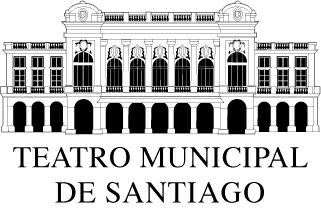 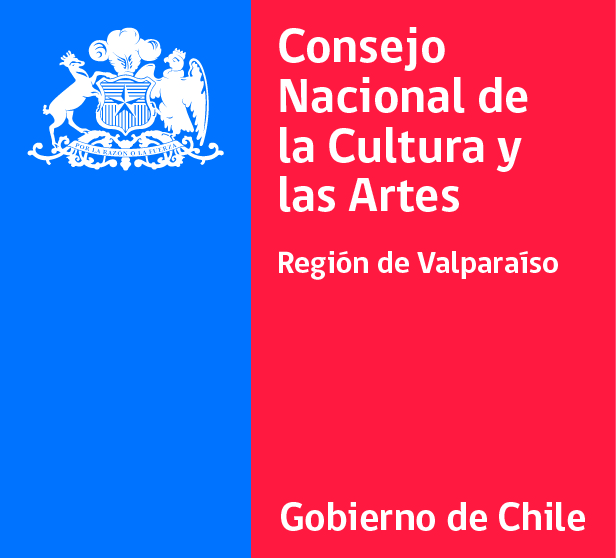 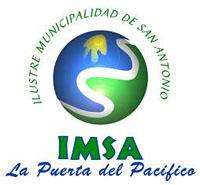                 Programa “Capacitación  Santiago”2013      FICHA DE INSCRIPCIÓN                                        “Taller de Sonido y Multimedia”  Profesor: Oscar Medina  NOMBRE: 		DIRECCIÓN: 		CIUDAD: 		RUT: 		  		TELÉFONO:   		CELULAR: CORREO ELECTRÓNICO: PROFESIÓN O ACTIVIDAD: ORGANIZACIÓN A  O LUGAR DE TRABAJO: QUE LE MOTIVA A PARTICIPAR  EN LA CAPACITACIÓN DE SONIDO Y MULTIMEDIA?                                                                                                                   Firma PostulanteFecha: 16 – 17 Y 18 DE OCTUBRE 2013Hora: 10:30 a 18:00Lugar: Centro Cultural de San AntonioInformaciones: centrocultural@sanantonio.cl / czuniga@sanantonio.cl 